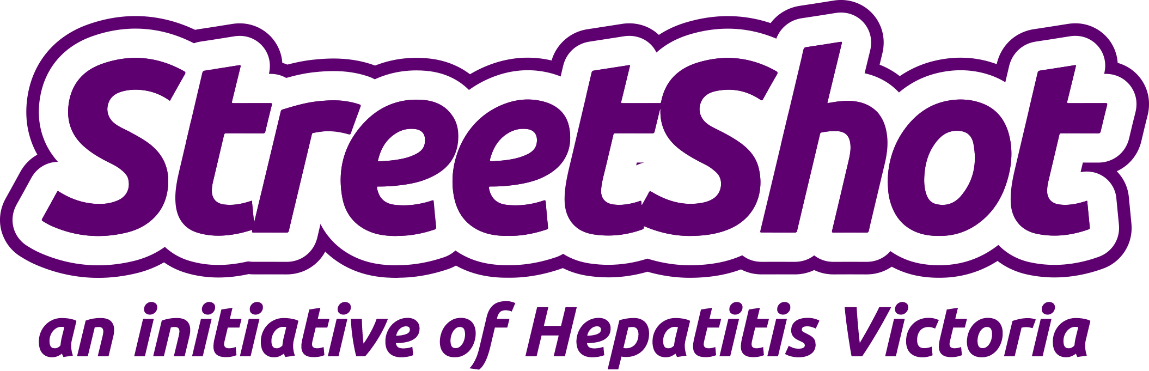 StreetShot Photography and Video Competition Participant Release Form I give my permission to _____________________________________ (Photographer/Videographer) to photograph/film me for the StreetShot Competition. I understand that I do not own the photograph/s and/or video/s.I understand that I will not be paid for the use of my image.I understand that the photograph is to be entered into the StreetShot Competition, and may be exhibited during World Hepatitis Day, the StreetShot Exhibition and for other promotional and educational purposes by Hepatitis Victoria.  The photograph or video may appear in print, electronic or video media, and may be available through the internet. Name: _______________________________________________ Date: ________________________________________________ Address: _____________________________________________ Phone: ______________________________________________Signature: ____________________________________________ Parent / Guardian / Significant Adult if under 18 Name: ________________________________________________________________ Signature: _____________________________________________________________ Witnessed by Photographer: _______________________________________________